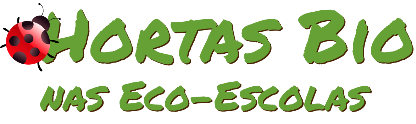 Horta Bio… em casaFicha de RegistoIdentificação da planta escolhidaIdentificação da planta escolhidaNome comum da espécie: Grão-de-bicoNome científico: Cicer arietinum(é uma leguminosa da família das fabáceas)Quando colocaste a semente na terra?Atenção: as sementes sem água não germinam! A germinação inicia-se por uma intensa absorção de água.Quando colocaste a semente na terra?Atenção: as sementes sem água não germinam! A germinação inicia-se por uma intensa absorção de água.Data: Primeiro coloquei a semente num frasco com algodão e fui adicionando água – do dia 23 de abril até ao dia 2 de maio. 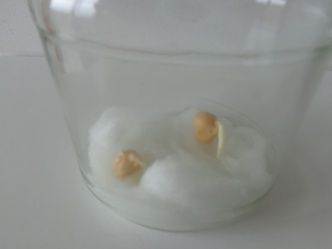 No dia 2 de maio passei a planta para um vaso com terra.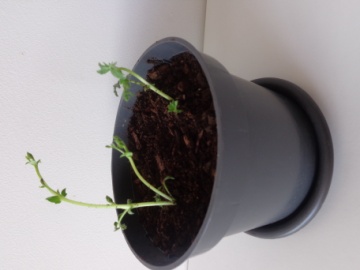 Data: Primeiro coloquei a semente num frasco com algodão e fui adicionando água – do dia 23 de abril até ao dia 2 de maio. No dia 2 de maio passei a planta para um vaso com terra.Quantos dias passaram até ao aparecimento da plântula?Regista este momento com uma fotografia!Não te esqueças: A planta “recém-nascida”, precisa de luz para realizar a fotossíntese, é desta forma que produz o seu próprio alimento.Quantos dias passaram até ao aparecimento da plântula?Regista este momento com uma fotografia!Não te esqueças: A planta “recém-nascida”, precisa de luz para realizar a fotossíntese, é desta forma que produz o seu próprio alimento.Resposta: A primeira plântula apareceu na segunda semana.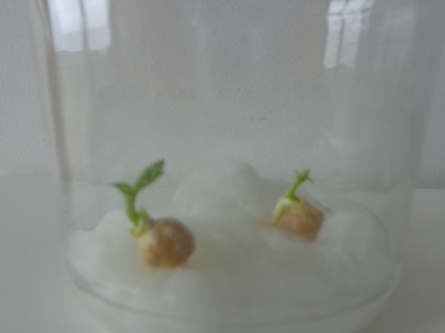 Resposta: A primeira plântula apareceu na segunda semana.Registo semanal do desenvolvimento da planta:Gostaríamos que registasses, se possível, semanalmente, o desenvolvimento da tua planta. Se não se notarem modificações significativas, não necessitas de anotar.O que podes e deves registar?Quanto cresceu? Quantas folhas novas? Apareceram ramificações? Apareceu uma florescência, quando? A planta frutificou? A planta ficou com as folhas amareladas? Murchou? Tem parasitas? Atenção:Envia para o teu professor, com esta tabela, um conjunto de fotografias que exibam a evolução do crescimento da planta (4 a 8 fotografias).Registo semanal do desenvolvimento da planta:Gostaríamos que registasses, se possível, semanalmente, o desenvolvimento da tua planta. Se não se notarem modificações significativas, não necessitas de anotar.O que podes e deves registar?Quanto cresceu? Quantas folhas novas? Apareceram ramificações? Apareceu uma florescência, quando? A planta frutificou? A planta ficou com as folhas amareladas? Murchou? Tem parasitas? Atenção:Envia para o teu professor, com esta tabela, um conjunto de fotografias que exibam a evolução do crescimento da planta (4 a 8 fotografias).Semana 1: 23 a 29 de abrilOs grãos-de-bico estiveram num frasco embebidos em algodão. Apareceram as raízes.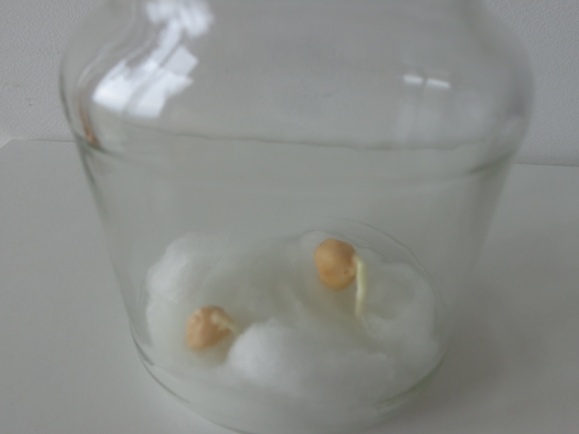 Semana 1: 23 a 29 de abrilOs grãos-de-bico estiveram num frasco embebidos em algodão. Apareceram as raízes.Semana 2 : 30 de abril a 6 de maioApareceram as primeiras folhas. Vinham duas de cada vez. as folhas eram pequenas.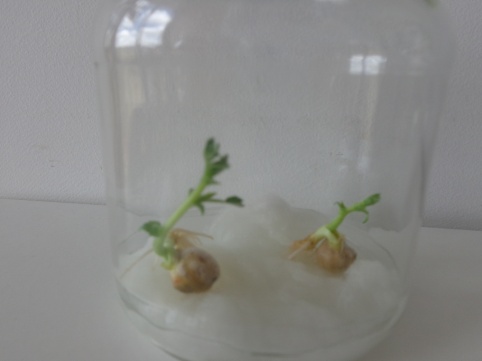 No fim da primeira semana as raízes estavam desenvolvidas e passei a planta para um vaso com terra.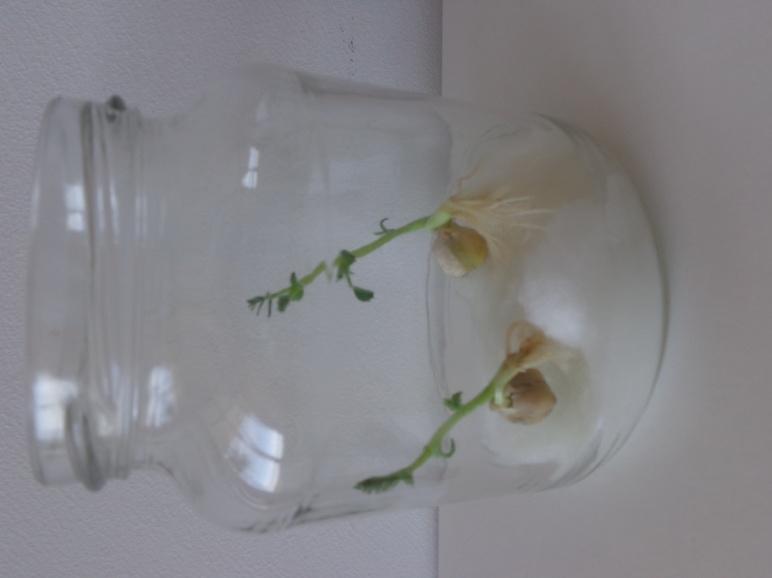 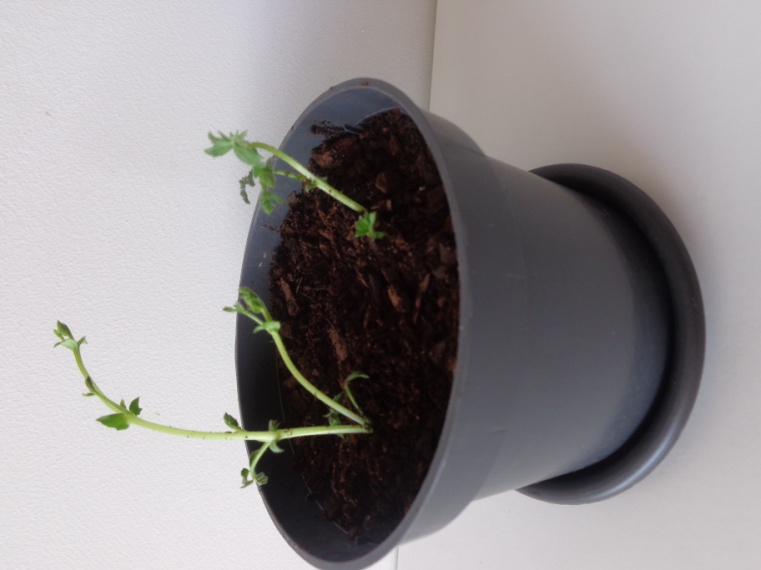 Semana 2 : 30 de abril a 6 de maioApareceram as primeiras folhas. Vinham duas de cada vez. as folhas eram pequenas.No fim da primeira semana as raízes estavam desenvolvidas e passei a planta para um vaso com terra.Semana 3 : 7 de maio a 13 de maioDepois de passar para o vaso a planta teve um crescimento mais rápido. Apareceram várias ramificações As folhas das plantas desenvolvem-se pouco, são pequenas mas em grande número, têm a forma oval e são “rendilhadas”.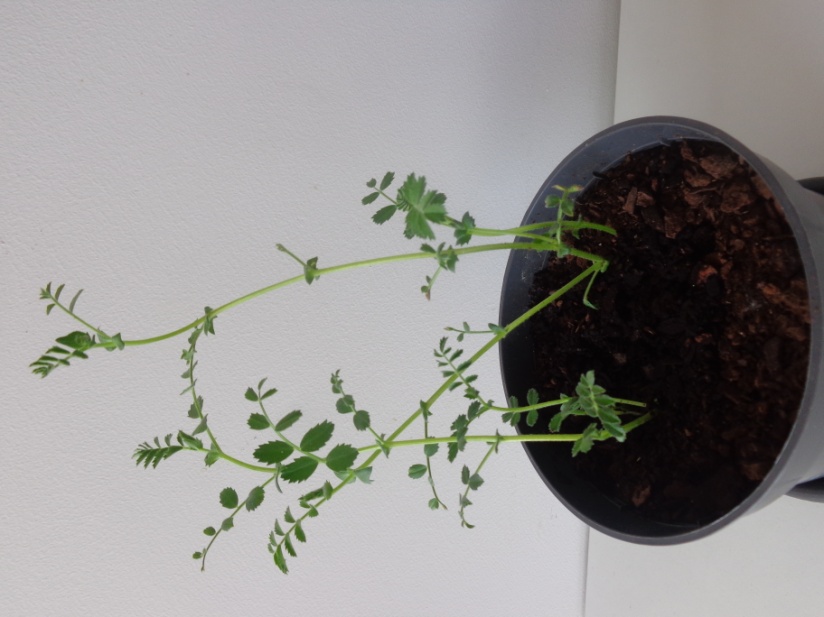 Semana 3 : 7 de maio a 13 de maioDepois de passar para o vaso a planta teve um crescimento mais rápido. Apareceram várias ramificações As folhas das plantas desenvolvem-se pouco, são pequenas mas em grande número, têm a forma oval e são “rendilhadas”.Por fim…Descreve-nos como foi feita a sementeira:Como disse, primeiro em algodão, num frasco, e quando a raiz estava desenvolvida passei para um vaso.Como foi realizada a manutenção da tua planta?Coloquei a planta junto à janela e ia regando com água, de dois a três dias.Que materiais utilizaste?Utilizei: frasco de vidro, algodão, vaso, terra, água.